.FORWARD, TOGETHER, FORWARD, SWING LEG FORWARD WITH A BOUNCEVINE RIGHT WITH SWIVETS(Instead of doing swivets you can do a knee out & in. That is, weight on right foot and left toe)VINE LEFT WITH ½ TURN TO LEFT, VINE RIGHT WITH SWIVETS, VINE LEFTSTEP, LOCK, STEP, HOLD, STEP, ROCK, TOGETHER, HOLDTOUCHES & HITCHES FORWARD SLIDE FORWARD ½ TURN & HITCHREPEATStreamlinin'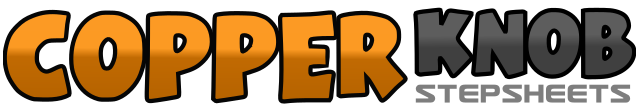 .......Count:64Wall:2Level:.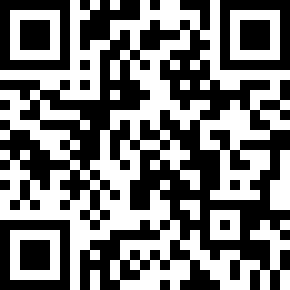 Choreographer:Chris Hodgson (UK) & Richard Hodgson (UK)Chris Hodgson (UK) & Richard Hodgson (UK)Chris Hodgson (UK) & Richard Hodgson (UK)Chris Hodgson (UK) & Richard Hodgson (UK)Chris Hodgson (UK) & Richard Hodgson (UK).Music:Southern Streamline - John FogertySouthern Streamline - John FogertySouthern Streamline - John FogertySouthern Streamline - John FogertySouthern Streamline - John Fogerty........1-2Step right foot forward, step left foor up behind right3-4Step right foot forward, swing left leg around to front5-6Step left foot forward, step right foot up behind left7-8Step left foot forward, swing right leg around to right side1-4Step right foot to right side, cross step left foot behind right, step right foot to right side, step left foot next to right5-6(weight on right heel & left toe) fan right toe to right as you fan left heel to left, and back to center7-8(weight on left heel & right toe) fan left toe to left as you fan right heel to right, and back to center1-4Step left on left foot, cross step right foot behind left, step left on left foot, spin ½ turn to left on ball of left foot5-8Step right on right foot, cross step left foot behind right, step right on right foot, step left foot next to right foot9-10(weight on right heel & left toe) fan right toe to right as you fan left heel to left, and back to center11-12(weight on left heel & right toe) fan left toe to left as you fan right heel to right, and back to center13-16Step left on left foot, cross step right foot behind left, step left on left foot, touch right foot next to left1-2Step forward on right foot, lock step left foot up behind right3-4Step forward on right foot, hold one count5-6Rock step forward on left foot, rock back on right foot7-8Step left foot back next to right foot, hold one count9-10Step back on right foot, lock step left foot over in front of right foot11-12Step back on right foot, hold one count13-14Rock step back on left foot, rock forward on right foot15-16Step left foot next to right foot, hold one count1-2Touch right heel forward, hitch right knee up and slap with right hand3-4Repeat 1-25-6Step right foot forward, slide left foot up behind right (lock step)7-8Step right foot forward, spin ½ turn to left on right foot hitching left knee up1-2Touch left heel forward, hitch left knee up and slap with left hand3-4Repeat 1-25-6Step left foot forward, slide right foot up behind left (lock step)7-8Step left foot forward, spin ½ turn to left on left foot hitching right knee